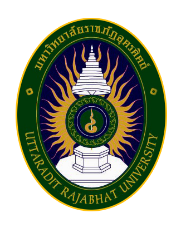 แบบฟอร์มข้อเสนอโครงการวิจัย (Research project) โดยใช้งบประมาณส่วนตัวมหาวิทยาลัยราชภัฏอุตรดิตถ์ชื่อโครงการวิจัย (ภาษาไทย)	.......................................................................................................                    (ภาษาอังกฤษ)	.......................................................................................................องค์ประกอบในการจัดทำโครงการวิจัย1. ผู้รับผิดชอบ4. คำสำคัญ (keyword)      	คำสำคัญ (TH)	………………………….………………………………………………………………..........................      	คำสำคัญ (EN)	……………….…………………………………………………………………….…………….……………5. ความสำคัญและที่มาของปัญหาที่ทำการวิจัย         ………………………………………………………………………………………………………………………………………………………………………………………………………………………………………………………………………………………………………………………………………………………………………………………………………………………………………………………………………………………………………6. วัตถุประสงค์ของโครงการวิจัย         ………………………………………………………………………………………………………………………………………………………………………………………………………………………………………………………………………………………………………………………………………………………………………………………………………………………………………………………………………………………………………7. ขอบเขตของโครงการวิจัย         ………………………………………………………………………………………………………………………………………………………………………………………………………………………………………………………………………………………………………………………………………………………………………………………………………………………………………………………………………………………………………8. ทฤษฎี สมมุติฐาน และกรอบแนวคิดของโครงการวิจัย         ……………………………………………………………………………………………………………………………………………………………………………………………………………………………………………………………………………………………………………………………………9. การทบทวนวรรณกรรม/สารสนเทศ (information) ที่เกี่ยวข้อง         ………………………………………………………………………………………………………………………………………………………………………………………………………………………………………………………………………………………………………………………………………………………………………………………………………………………………………………………………………………………………………10. วิธีการดำเนินการวิจัย         ………………………………………………………………………………………………………………………………………………………………………………………………………………………………………………………………………………………………………………………………………………………………………………………………………………………………………………………………………………………………………11. เอกสารอ้างอิงของโครงการวิจัย         ………………………………………………………………………………………………………………………………………………………………………………………………………………………………………………………………………………………………………………………………………………………………………………………………………………………………………………………………………………………………………12. ประโยชน์ที่คาดว่าจะได้รับ                   ……………………………………………………………………………………………………………………………………………………………………………………………………………………………………………………………………………………………………………………………………        ผู้ที่นำผลงานวิจัยไปใช้ประโยชน์         13. แผนการถ่ายทอดเทคโนโลยีหรือผลการวิจัยสู่กลุ่มเป้าหมาย         ……………………………………………………………………………………………………………………………………………………………………………………………………………………………………………………………………………………………………………………………………14. ระยะเวลาการวิจัย          ระยะเวลาโครงการ…….......….ปี………...…..เดือน          วันที่เริ่มต้น  ..............................................วันที่สิ้นสุด.............................................15. แผนการดำเนินงานวิจัย (ปีที่เริ่มต้น – สิ้นสุด)16. งบประมาณของโครงการวิจัย17. ผลสำเร็จ17.1 ผลผลิต ……………………………………………………………………………………………………17.2 ผลลัพธ์ …………………………………………………………………………………………………..17.3 ผลกระทบ………………………………………………………………………………………………18. คำชี้แจงอื่น ๆ (ถ้ามี)        								ลงชื่อ......................................................                                                                                   (                                    )                                                                                 หัวหน้าโครงการวิจัย                                                                               วันที่.......... เดือน ....................... พ.ศ. ..........รวม